From: Jan Běle [mailto:jbele@omacz.cz] 
Sent: Tuesday, May 23, 2017 10:00 PM
To: Breberová Jana <janab@dpmp.cz>
Cc: straz@omacz.cz
Subject: RE: ObjednávkaDobrý den paní Breberová, děkuji za objednávku a potvrzuji tímto její přijetí a podmínky dodání. Zboží je skladem a bude dodáno obratem.S přátelským pozdravem Jan Běle                                              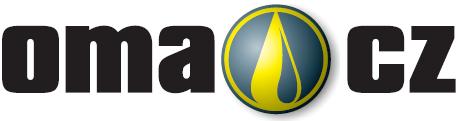 tel:         +420 znečitelněno
e-mail:    jbele@omacz.cz
OMA CZ, a.s.
Borová 103471 27 Stráž pod Ralskemwww.omacz.cz
www.carline.czFrom: Breberová Jana [mailto:janab@dpmp.cz] 
Sent: Tuesday, May 23, 2017 7:56 AM
To: jbele@omacz.cz
Subject: ObjednávkaDopravní podnik města Pardubic a.s.Teplého 2141532 20  PardubiceIČO: 63217066DIČ: CZ63217066Kontakt: Jana BreberováMobil: znečitelněnoE-mail: janab@dpmp.czTRVÁME NA LHŮTĚ SPLATNOSTI 14 DNŮDobrý den,objednávám u Vás dle cenové nabídky:Antifreeze EKO EXTRA -20 °C  - 2 000 litrů / 2 kontejneryCelková cena včetně zapůjčených kontejnerů:   53 000,- Kč / bez DPHProsím Vás o potvrzení a odsouhlasení této objednávkyPředem děkujiJana BreberováReferent zásobování